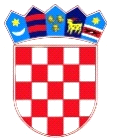 REPUBLIKA HRVATSKA                                                   DUBROVAČKO-NERETVANSKA  ŽUPANIJA OPĆINA TRPANJOPĆINSKO VIJEĆE	       KLASA:023-01/19-02/04                                   URBROJ: 2117/07-01/19-01-18                                                              Z A P I S N I K                                                               sa 18. (osamnaeste) sjednice Općinskog vijeća                                                       O P Ć I N E   T R P A N JMjesto održavanja: Sportska dvorana OŠ TrpanjDatum održavanja:   29. studeni 2019. g.Vrijeme održavanja: od  17,00 h  do 19,30 hPredsjednik Općinskog Vijeća Josip Nesanović (u daljnjem tekstu : predsjednik)    pozdravlja i utvrđuje da su sjednici Općinskog Vijeća ( u daljnjem tekstu : Vijeće) NAZOČNI VIJEĆNICI: Josip Nesanović, Jakov Milinović,  Antonija Mirko, Joško Mačela, Jakov Begović, Tonči Jelaš, te da ima kvorum za pravovaljano odlučivanje.IZOČNI:   Davor Jurišić, Dijana Grlica i Nenad TomićOSTALI NAZOČNI: Jakša Franković – u daljem tekstu (načelnik), Renata Ivandić, dir. Komunalno Trpanj d.o.o., Predsjednik Vijeća iznosi predloženi 					DNEVNI    REDAktualni satUsvajanje zapisnika sa 17. sjednice OVRazmatranje nacrta Proračuna Općine Trpanj za 2020. g.Donošenje Odluka o izmjenama Odluke o vrijednosti boda za obračun komunalne naknadeNakon provrdenog glasovanja uz jedan glas “suzdržan” usvojen je predloženi dnevni red.Ad.1. Aktualni satNačelnik uvodno upoznaje nazočne sa novo zaključenim ugovorom između Lučke uprave DNŽ i izvođača radova tvrtke „Texomolior“ d.o.o. Ističući kako se radi o poslu čija je vrijednosti 15 800 000,00 kuna . Na temelju provedenog postupka javne nabave zaključen je  okvirni sporazum s s imanovenim izvođačem, na rok od dvije godine. Radovi bi trebali započeti do kraja tekuće godine ili početkom slijedeće godine. Tijekom sezone bi se radovi zaustavili, a nastavak bi uslijedio u listopadu 2020. god.Predsjednik upoznaje kako su stigle 3 ponude za radove na sanaciji zgrade “Dingač-a“ .Cijene ponuđača premašuju procijenjenu vrijednost nabave. Ponude se analiziraju, te čekamo rezultate. Nakon ocjene ponuda, donijet će se konačna odluka, možda  na način kako je bilo i sa radovima na plaži Luka- Trpanj. Nadamo se da će ponude biti valjane, te da ćemo uspjeti izrealizirati ovaj projekt. Načelnik dodaje kako je prijedlog ugovora poslan Dubrovnik cestama na potpis nakon čega će započeti i radovi na predjelu Plaža Luka.Što se tiče deponije, ističe kako je obavljanje stručnog nadzora  ugovoreno. Trenutno se otpad odvozi u pres kontejnere u Ploče. Za sezonu ćemo morati pronaći odgovarajuću soluciju, radi povećane količine otpada. Jakov Begović ističe kako je trenutno stanje deponije Vinošte  u očajnom stanju .Predsjednik opširno pojašnjava da je to poznato nadležnima te se to stanje prati. Upoznaje sa svim mogućim načinima koji su pokušani da bi se situacija riješila . Upoznaje kako je na kraju cijele mukotrpne priče u svezi s javnom nabavom i poništenjem dva natječaja ( procedura od cca 2 mjeseca), tek trećim raspisanim i provedenim natječajem uspjelo se doći  do potpisa ugovora , te se čeka uvođenje u posao. Naglašava kako su vijećnici, u prethodnom periodu, o cjelokupnom događanju u svezi s ovom problematikom detaljno upoznati. Jakov Begović predlaže da se odmah netko angažira i da se  „smetlište“ sanira. Podsjeća kako je to ranijih godina puno bolje funkcioniralo .Predsjednik i načelnik podsjećaju kako nije potrebno sada angažirati nekoga i platiti sanaciju sadašnje loše situacije , s obzirom da će za 15 – tak dana biti zaključen ugovor s izvođačem koji  će to isto napraviti, tako da bi to bilo  bacanje novaca. Potrebno je, imajući na umu sve navedene okolnosti, imati stpljenja i razumijevanja.Vijećnik Jakov Begović nadalje apelira na problem oko poslovanja Hotela Faraon. Predlaže da se obavi razgovor sa direktorom hotela i dogovore svi detalji, kao prvo korištenje parkinga, poslovanje all inclusiv Trpnju ništa ne donosi, dapače odnosi. O tome bi se trebalo također razgovarati s direktorom.Nadalje upoznaje, kako ima puno životnog iskustva i puno dobrih ideja , te  kako bi mogao pomoći svojim idejama i prijedlozima. Dodaje kako ga se uvijek može kontaktirati te da će se rado odazvati i  rado pomoći. Joško Mačela pita što će se poduzeti sa zemljištem kupljenim od  Marka Tomića.Načelnik odgovara da se čeka donošenje Iznjena i dopuna Prostornog plana u kojemu će se postojeća lokacija u Gornjoj Vrućici kao poslovna zona prenamjeniti na predmetno zemljište.Jakov Begović napušta sjednicu Općinskog vijeća. Ad.2.) Usvajanje zapisnika sa 17. sjednice OVNakon provedenog glasovanja donesen je slijedeći ZAKLJUČAKJednoglasno se usvaja zapisnik sa 17. sjednice Općinskog vijeća. Ad.3.) Razmatranje nacrta Proračuna Općine Trpanj za 2020. g.Načelnik daje uvodnu riječ obrazlažući Plan proračuna za 2020. godinu , ističući kako se planira račun prihoda od 9 124 000,00 kuna , a račun rashoda 12 112 00000 kn. Razlika od cca 1 000 00,00 kuna podmirila bi se od zaduživanja . Nadalje načelnik detaljno obrazlaže bitnije stavke Plana , ističući projekte izgradnje cesta, nabava komunalne opreme, tržnica, rekonstrukcija komunalne infrastrukture, reciklažno zemljište , Hot - spot točke, zemljište Gornja Vrućica , izgradnju parkirališta itd.Antonija Mirko predlaže da se pokušaju iznaći sredstva za pomoć pri  sanaciji Samostana Svetog Josipa u Donjoj Vrućici.  Predlaže da se stavka od 100 000,00 kuna koja je planirana za sanaciju Župnog dvora u Trpnju umanji za jedan mali dio koji bi se prebacio na sanaciju Samostana u Donjoj Vrućici.Jakov Milinović pita da li se može još uvijek kandidirati na LAG , ako je ostalo sredstava , a saznanja je da je ostalo.Načelnik pojašnjava kako je bio na razgovoru u LAG-u i ističe da šanse postoje .Ad.4.) Donošenje Odluka o izmjenama Odluke o vrijednosti boda za obračun komunalne naknadePredsjednik upoznaje kako je radi ambicioznog  broja projekata koji su u narednom periodu na redu odraditi potrebno je malo i popraviti prihodovnu stranu proračuna. Prijedlog je povećanje boda za obračun komunalne naknade tako da se do sadašnja vrijednost 2,60 zamjenjuje vrijednošću 3,0 .To nije veliko povećanje za korisnike a na prihodovnoj strani je osjetno .Antonija Mirko apelira kako je potrebno postaviti javnu rasvjetu na potezu od skretanja sa glavne ceste u Gornju Vrućisu pa do Oraha. To napominje iz razloga što je jako opasno ovaj dio držati u mraku, obzirom na stariji živalj i djecu koja tu žive. Nakon kraće diskusije i provedenog glasovanja donesen je slijedeći ZAKLJUČAKUz jedan glas “PROTIV” ( Joško Mačela) većinom glasova donosi se Odluka o izmjenama Odluke o vrijednosti boda za obračun komunalne naknade.Sjednica je završila u 19,30 hZapisnik sastavila					Predsjednik Općinskog vijećaIvana Jelaš v.r.				                   Josip Nesanović v.r.